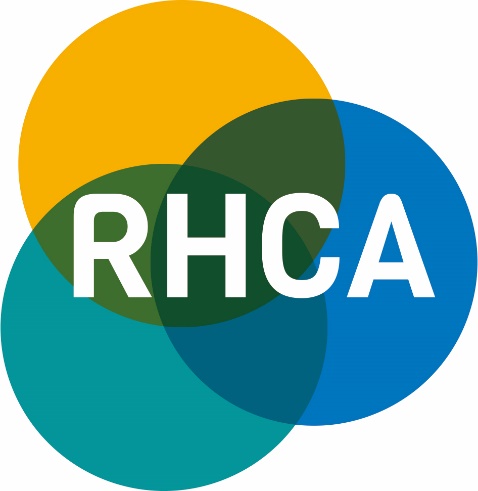 MEMBERSHIP OF THE RURAL HEALTH AND CARE ALLIANCEDedicated to getting a fair deal for Rural communities in terms of health and careAs a new member of RHCA and Rural Services Partnership Ltd, please find a link to the website: www.rsnonline.org.uk  then click on the link at the top of the home page to the RHCA page.  There is a specific area which will detail the work and the involvement of our Members.  
Payment options:Do you require a VAT receipt? (Delete as appropriate)   Notice periodPlease note that after year one, as a member it will be necessary to give twelve months’ notice, in writing, that you wish to withdraw. You will be required to pay your membership contribution in the financial year that you have given notice and the period up to the date of resignation.General Data Protection RegulationsUnder the the General Data Protection Regulations, we process certain details under the basis of a Legal Contract.  Our services are delivered predominantly through electronic means.  If we did not maintain details of our membership, we would not be able to fulfil the terms of the contract that we hold with you.  These details are not shared with any other customers or contacts, other than the National Centre of Rural Health and Care, the Rural Health and Care Alliance and the Rural Services Partnership and are maintained solely for the purposes of fulfilling the contract requirements.In addition to our databases, these details are also maintained in a third party software system, provided by Mailchimp.  Every electronic newsletter contains a link for the organisation to unsubscribe from the list that we maintain and clearly states who it is from and the contact details of our organisation.Please tick the box to confirm that, on becoming a member of the RHCA, you agree to being contacted by us and that we can send you information regarding your membership and any other RHCA and RSP related matters. Please provide details for the main contact Please provide details for the main contact Please CircleNameSurnameJob TitleOrganisationAddressPostcodeTelephone NumberEmailSignatureDatePurchase order number if applicableYesNoCONTACT LISTPlease provide name, job title and email address for each contact.  CONTACT LISTPlease provide name, job title and email address for each contact.  1234567891011121314151617181920